Resultado da Tomada de PreçosNº20222202E034HMI"O Instituto de Gestão e Humanização – IGH, entidade de direito privado e sem fins lucrativos,classificado como Organização Social, vem tornar público o Resultado da Tomada de Preço,com a finalidade de adquirir bens, insumos ou serviços para o HMI - Hospital EstadualMaterno-Infantil Dr. Jurandir do Nascimento, com endereço à Av. Perimetral, s/n, Qd. 37, Lt.14, sala 01, Setor Coimbra, Goiânia/GO, CEP: 74.530-020.Objeto: ACESSORIOS DE EQUIPAMENTOS MEDICOSTipo de Compra: Pedido Emergencial com Cotação via e-mailGoiânia 22 de Fevereiro de 2022"Bionexo do Brasil LtdaRelatório emitido em 22/02/2022 10:36CompradorIGH - Hospital Materno Infantil (11.858.570/0002-14)AV. PERIMETRAL, ESQUINA C/ RUA R7, SN - SETOR COIMBRA - GOIÂNIA, GO CEP: 74.530-020Relação de Itens (Confirmação)Pedido de Cotação : 204581026COTAÇÃO Nº 14409 - MATERIAL MÉDICO - HMI FEV/2022Frete PróprioObservações: *PAGAMENTO: Somente a prazo e por meio de depósito em conta PJ do fornecedor. *FRETE: Só serãoaceitas propostas com frete CIF e para entrega no endereço: RUA R7 C/ AV PERIMETRAL, SETOR COIMBRA, Goiânia/GOCEP: 74.530-020, dia e horário especificado. *CERTIDÕES: As Certidões Municipal, Estadual de Goiás, Federal, FGTS eTrabalhista devem estar regulares desde a data da emissão da proposta até a data do pagamento. *REGULAMENTO: Oprocesso de compras obedecerá ao Regulamento de Compras do IGH, prevalecendo este em relação a estes termos emcaso de divergência.Tipo de Cotação: Cotação EmergencialFornecedor : Todos os FornecedoresData de Confirmação : TodasFaturamentoMínimoPrazo deEntregaValidade daPropostaCondições dePagamentoFornecedorFrete ObservaçõesAxmed Equip. Médicos Hospitalares Ltda -EPPSÃO PAULO - SPVANESSA BORGES - (11)5642-0302axmed@terra.com.br7 dias apósconfirmação12R$ 0,000004/02/202204/02/202228 ddlCIFCIFnullMais informaçõesCirúrgica Fernandes - Comércio de MateriaisCirurgicos e Hosp. LtdaSÃO PAULO - SP0 dias apósconfirmação30 ddl - DepósitoBancárioR$ 300,0000-Web Service Cirúrgica Fernandes - (11) 4152-0544informatica1@cfernandes.com.brMais informaçõesHIPROMED-MORIAH COMERCIO,IMPORTACAO E SERVICOS LTDABELO HORIZONTE - MG10 dias apósconfirmação34R$ 1.000,0000R$ 500,000004/02/202204/02/202230 ddl30 ddlCIFCIFnullDANIEL REIS - 31 2551-5525vendas01@hipromed.com.brMais informaçõesWj Comercio LtdaITAPIRAPUÃ - GOWoney Pereira Do Nascimento - (62) 9923-5751financeiro@wjcomercio.com.brMais informações10 dias apósnullconfirmaçãoProgramaçãode EntregaPreçoUnitário FábricaPreçoProdutoCódigoFabricante Embalagem Fornecedor Comentário JustificativaRent(%) Quantidade Valor Total Usuário2CIRCUITORESPIRATORIOINFANTIL P/RESPIRADORINTERMED IX5 -CIRCUITO56687-Circuitoadultocompativelcom InterIX5, emINDIVIDUAL Axmed Equip.Médicosnull;- BIOR$R$30 ConjuntoR$TiagoINFINITY não 380,0000 0,0000atende acondição depagamento /prazo. -11.400,0000 Farias DeSouzaHospitalaresLtda - EPP08/02/202216:17siliconeRESPIRATORIOFABRICADO EMSILICONE ,ISENTODE LATEX,AUTOCLAVAVELCOMNPOSTO PORautoclavavelcompostode: 04traqueiascom 0,70cmcamadaVILETECHnãorespondeuemail dehomologação.:2 TRAQUEIAS EMSILICONEinterna lisacorrugadaexterna, 01traqueia com0,45cm15MMX1200MM(INFANTIL ,3TRAQUEIAS EMSILICONEcamada15MMX700MMinterna lisacorrugadaexterna, 02drenospurgadores,01 conectorY, via(INFANTIL , 2DRENOS , 01COTOVELO 22MM X2F, CONECTOR Y1 - LINHAPROXIMAL ,20CONECTOR 15 X 15CHANFREADOproximal 02cotovelo22m x 22f0 e 01cotovelo9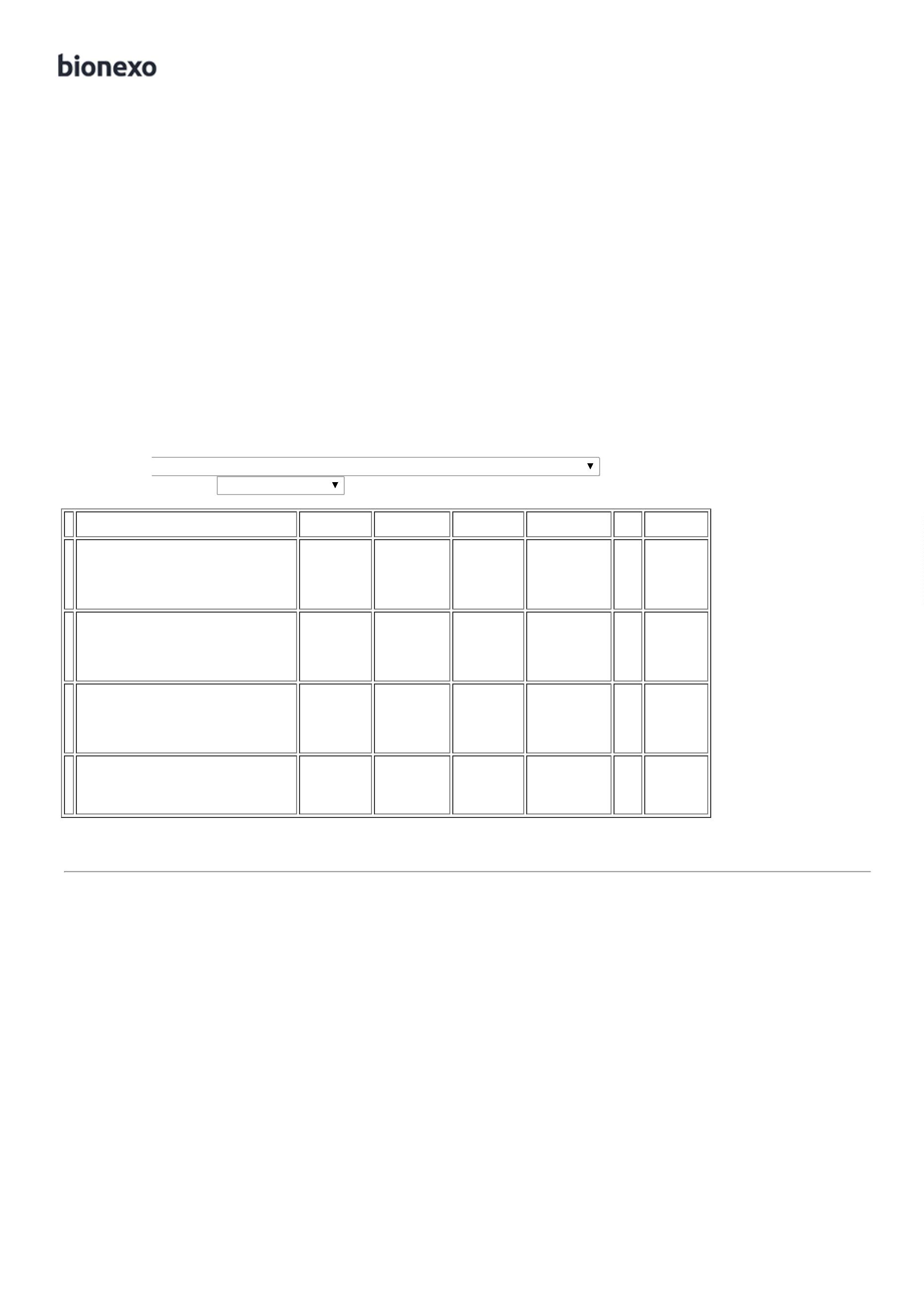 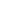 22x15 90com louerlock -AXMED -AXMEDTotalParcial:R$30.011.400,0000Total de Itens da Cotação: 5Total de Itens Impressos: 1Programaçãode EntregaPreçoUnitário FábricaPreçoProdutoCódigoFabricante Embalagem Fornecedor Comentário JustificativaRent(%) Quantidade Valor Total UsuárioREANIMADORMANUAL DESILICONECirúrgicaFernandes -Comércio deMateriaisCirurgicos eHosp. Ltda;- MACRO eBIO INFINITYnão atende acondição de 173,4300 0,0000pagamento /prazo.TiagoFarias DeSouzaREANIMADORMANUALNEONATAL.C/BALAO 39337SIL.250ML -R$R$R$4-FOYOMEDPCNEONATAL,25 Unidade4.335,7500RESERVATORIOCO M VOLUMEDE 1600ML08/02/202216:17UNIDADETotalParcial:R$25.04.335,7500Total de Itens da Cotação: 5Total de Itens Impressos: 1Programaçãode EntregaPreçoUnitário FábricaPreçoProdutoCódigoFabricante Embalagem Fornecedor Comentário JustificativaRent(%) Quantidade Valor Total UsuárioSENSOR DEFLUXOPROXIMALINTERMENEONATAL -INTERMEDHIPROMED-MORIAHCOMERCIO,IMPORTACAOE SERVICOSLTDATiagoFarias DeSouzaSENSOR DE FLUXONEONATAL -UNIDADER$R$R$537891-PCnull-20 Unidade430,0000 0,00008.600,000008/02/202216:17TotalParcial:R$20.08.600,0000Total de Itens da Cotação: 5Total de Itens Impressos: 1Programaçãode EntregaPreçoUnitário FábricaPreçoProdutoCódigoFabricante Embalagem Fornecedor Comentário JustificativaRent(%) Quantidade Valor Total UsuárioASPIRADORC/ FRASCO500ML DEVIDRO P/REDECANALIZADAVACUO -HAOXI -TiagoFarias DeSouzaASPIRADOR C/FRASCO 500ML DEVIDRO P/ REDECANALIZADA;- MACROnão atende acondição depagamento /prazo.Wj ComercioLtdaR$R$R$138282-UNDnull20 Unidade119,1400 0,00002.382,800008/02/2022VACUO - UNIDADE16:17HAOXITotalParcial:R$20.05.02.382,8000Total de Itens da Cotação: 5Total de Itens Impressos: 1TotalGeral:R$926.718,5500Clique aqui para geração de relatório completo com quebra de página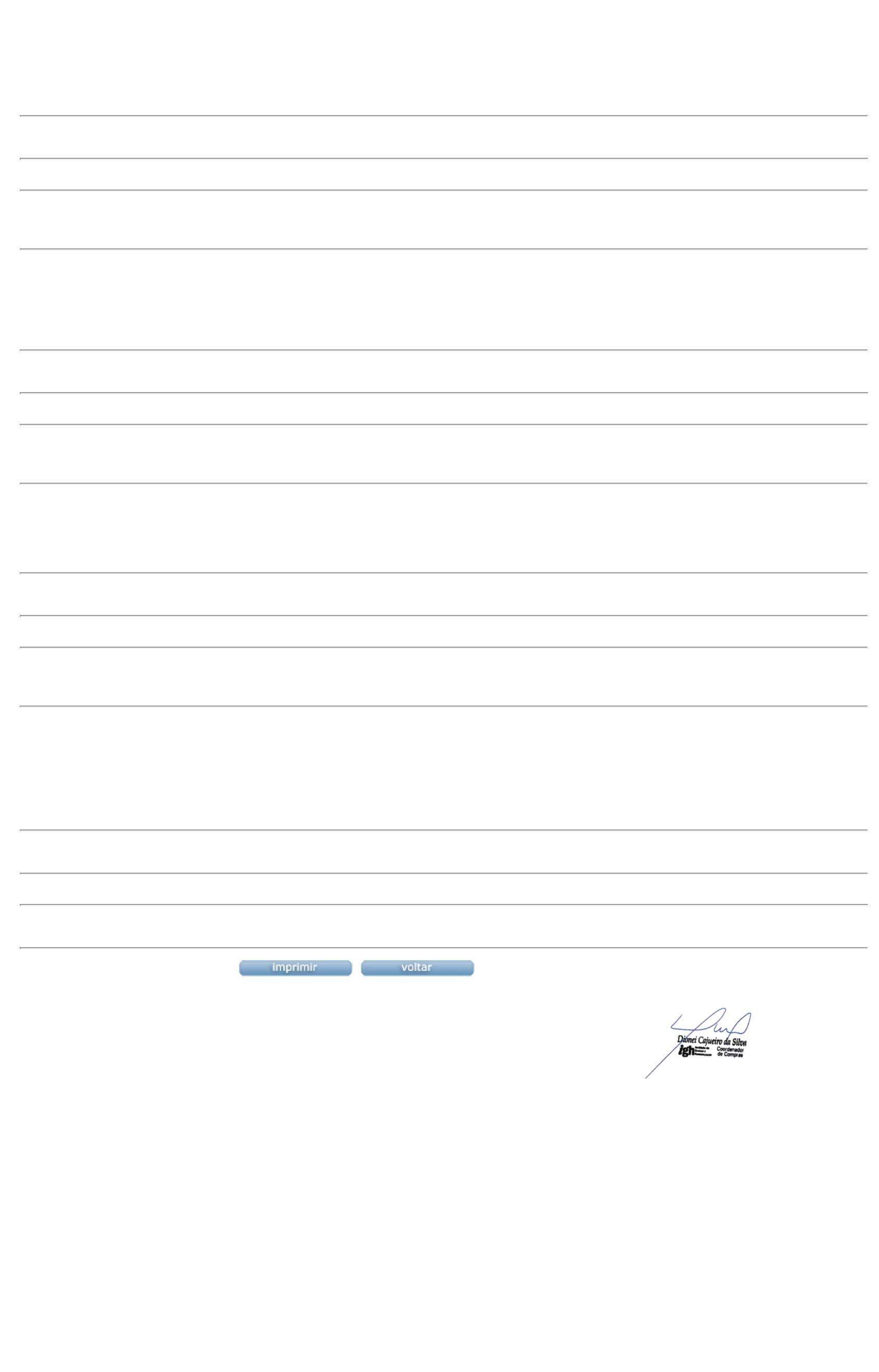 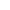 